Уважаемые родители, в связи спереходом  на дистанционное обучение и увеличением рисков возникновения пожароопасных ситуаций при нахождении детей одних дома просим Вас принять дополнительные меры , направленные на предупреждение  возникновения пожаров:Осуществляйте  дистанционный контроль за детьми,Убирайте в недоступные места спички, зажигалки и другое оборудование, при приминении которого вогзникает открытое горение,Не поручайте детям присмотр за включенными электроприборами, газовыми плитами и пр.Поговорите с детьми об опасности игры с огнем и порядке действий в случае пожара.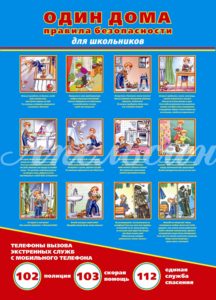 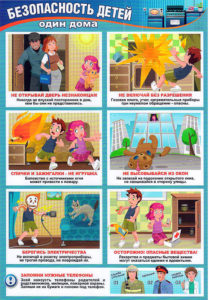 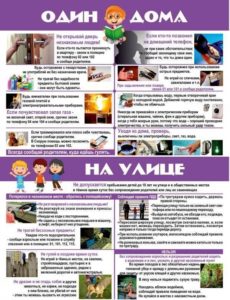 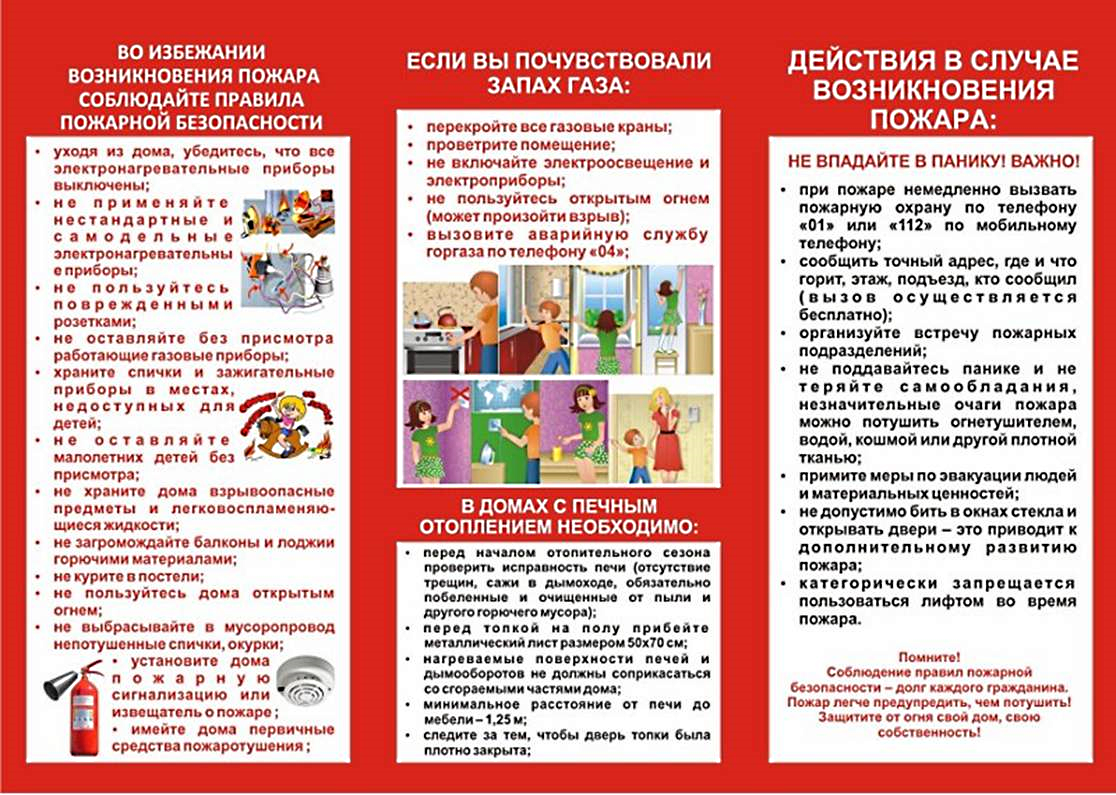 